RM6202 – Tail Spend SolutionUnite SolutionContentsUnite – Mercateo Procurement Portal 	5For enquiries and a demonstration, contact us:		5Transforming your tail spend, indirect purchasing and account management	5Your compliant e-procurement platform		5Key benefits											6Features and functions									6Effortless sustainable sourcing, buying and accounting		6Procure												6Buy 												6Pay												7Control, efficiency and transparency across your organisation		7Research and procure									7Search and buy										7Pay and reconcile										8ERP and P2P integration		8Example supported platforms								9Single creditor solution		9Order												9Invoice												9Bundle											10Pay											10Reporting and data management	10Ensure transparency and control within your processes			10Mercateo Spotmarket	11One portal for on-the-spot purchases						11Key product categories:								11Advanced product and supplier search filters					12Cross-catalogue search and comparative product pricing			12Automated basket optimisation							12Supplier BusinessShops	13Curate a personalised multi-supplier marketplace				13Build your bespoke supply chain network					13Key benefits										13Features and functions								14One click preferred supplier activation						14Would you like a demonstration	15User guides	15Social value and responsibility 	15Responsibility and sustainability							16Our values										16Fair competition and collaboration						16Fair Tax for a better business world						16Minority Supplier Development UK						17Reducing carbon emissions								17About the Unite Group	17Mercateo Procurement Portal							17Unite Spotmarket									17Unite Network										18Unite Financial Services								18
Unite – Mercateo Procurement Portal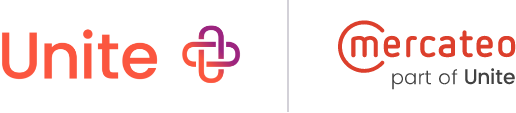 For enquiries and a demonstration, contact us:Email:		 	CCStailspend@unite.euTelephone: 		0292 150 9669Transforming your tail spend, indirect purchasing and account managementUnite’s Mercateo Procurement Portal is an advanced end-to-end solution that can seamlessly integrate into your own systems allowing you to purchase strategically and within governance.Quickly access millions of cross-category products from hundreds of pre-vetted suppliers.Create a personalised marketplace and bring your trusted suppliers into our exclusive Unite Store. Your compliant e-procurement platformKey benefitsMinimise supplier research and selectionQuickly find and compare millions of products from an extensive category rangeCurate a customised multi-supplier B2B marketplace from our Unite Store by activating supplier BusinessShopsMap and forecast your spendFeatures and functionsFull compatibility with over 40 ERP and third-party solutionsStandalone user management independent of ERP systemsCustomisable P2P integration pointsAllocate user/multi-user rights, spend controls and approval workflowsDefine billing and delivery addresses, cost centres and ledger codesBenefit from automatic basket optimisation at checkout to ensure best price and delivery across multiple suppliersAnalyse expenditure and identify potential savings with order and payments data (eCl@ss, UNSPSC)Effortless sustainable sourcing, buying and accountingProcure:Simplify your contract and framework management.Purchase online or fully integrate our platform into your existing e-procurement systems via a seamless Punchout process.Buy:Activate supplier ‘BusinessShops’ within our exclusive Unite Store feature to build a bespoke B2B marketplace.Negotiate prices and terms, and even invite your own trusted suppliers into the Unite network to create a single point of purchase.Pay:Place all your orders in one Unite account with our single vendor solution. Streamline your accounting with bundle payments, lean P2P transactions and e-invoicing.Control, efficiency and transparency across your organisationOptimise your indirect buying and supplier management.Research and procureMinimise multi-supplier research and requisition Reduce individual framework and contract managementMaximise value from your strategic suppliersEnsure colleagues buy from preferred pre-vetted suppliersMitigate risk – supply chain visibility helps you meet your compliance criteriaSearch and buySimplify your catalogue and assortment managementReceive quality products at competitive pricesMinimise online price and product comparisonBuy from SME, minority and local businesses to support your social and sustainability goalsReduce maverick, rogue and ad-hoc spendPay and reconcileManage complex purchasing within one accountReduce costs and accounting pressuresGet clear visibility across your collective spot buying and tail spendReceive e-invoicing from a single vendorObtain comprehensive reporting for efficient tracking, auditing and spend analysisERP and P2P integrationSeamless connection to your existing systemsDigital compatibility via Punchout integration.Integration with P2P solutions, including Basware and SAP Ariba.Simple exchange of order data and commodity groups (eCL@SS, UNSPSC).OCI/cXML and order interface.Digital transfer of invoices – no further manual intervention required.Payment by auto-generated credit note.Example supported platformsSAP AribaSAPBaswareProactisJaggaerMicrosoft DynamicsOpusCapitaIntegraNewtron2bitsIFSBeneeringDIGProalphaSingle Creditor solutionMultiple suppliers, one account, minimal administration. No matter how many suppliers you add to your customised marketplace you’ll only deal with one creditor in your system, us.OrderPlace your order with our single-creditor suppliers.InvoiceYour chosen suppliers send their invoice data to Unite.BundleWe bring all your invoices together on one account so you only have to deal with us.PayYou pay your invoice to Unite, and we take care of the rest.Reporting and data managementEnsure transparency and control within your processes.exported reportingAnalyse your operational spend via comprehensive exported reports (.csv/API/.xml).increase automation efficiencyFrictionless integration accelerates the purchase-to-pay cycle times improving your internal procurement and supplier performance.smart insights and actionable dataGain visibility of your tail spend and ad-hoc purchasing to identify savings and to inform strategic and operational decision-making.tail spend analysis and auditingCapture and process spend data (ECLASS, UNSPSC) to ensure it is standardised and accurate.Mercateo SpotmarketEfficiently manage and streamline your long tail spend using a cohesive marketplace solution that facilitates accelerated purchasing of ad-hoc, low-volume, low-spend goods.One portal for on-the-spot purchasesThe Mercateo Spotmarket delivers on your specialist or complex procurement requirements.Key product categories:stationery and office suppliesoffice and warehouse equipmentprofessional toolsindustrial goodsbuilding services and engineeringcomputers and accessoriesoccupational safetyshipping materials and packaginghotel and catering supplieselectronic equipmentmedical, therapy, and laboratory suppliescleaning productsAdvanced product and supplier search filtersquick and easy search and browse featuresif you’re looking for something specific, our extensive product filters allow you to quickly narrow down your search for fast and efficient buyingfilter by manufacturer, model, supplier, weight, colour, energy efficiency, order availability and moreCross-catalogue search and comparative product pricingeasily compare multi-supplier product availability and pricesonce you’ve selected the product you would like to purchase Mercateo’s advanced comparative pricing feature allows you to instantly review prices, stock levels and shipping options from various suppliers.Automated basket optimisationget the best price and delivery at checkout.compare prices across your suppliers and the marketplace then let Mercateo automatically optimise where to buy from, ensuring you get the best deal.Supplier BusinessShopsMake multi-supplier purchasing easy and efficient by using the Unite Store, an exclusive feature unique to the Mercateo platform.Curate a personalised multi-supplier marketplaceyou can create a customised multi-supplier B2B marketplace to meet your organisation’s specific needs and requirements.activate your preferred suppliers’ BusinessShops and e-catalogues from the Unite Store for direct access to pre-integrated product catalogues.the individual BusinessShops will appear in the ‘My Exclusive Suppliers’ dashboard on the home page.Build your bespoke supply chain networkKey benefitsOur exclusive Unite Store solution gives you greater supplier diversity to meet complex buying needs.fast multi-supplier research, sourcing and set-upnegotiate prices and individualise conditions of tradehave full oversight of checks and approvalsdevelop direct value-led relationshipsexpand your marketplace – invite your trusted suppliers to join the Unite Storeembrace social value and sustainability goals relating to localism, environmental standards and minority suppliersFeatures and functionsActivate suppliers, manufacturers and household brands for fast and efficient purchasing.activate supplier BusinessShops with one clickno onboarding requiredcustomised supplier dashboard for fast and immediate accesspre-integrated supplier e-cataloguescross-catalogue searchsingle-creditor model for multi-supplier purchasingbundle payments with account payable automation and e-invoicingOne-click preferred supplier activationOnce a supplier’s BusinessShop is activated you can immediately and directly start buying from their catalogues.Negotiate prices and conditions or choose special assortments to tailor the offering to meet your requirements.You can limit your users’ access to certain product selections to ensure they buy within set parameters. Would you like a demonstration?Why not explore the Mercateo Procurement Portal for yourself via our easy-to-use online demonstration platform?Login details:	www.mercateo.co.uk User:			ccsuk_demoPassword: 	Start123!If you have any questions or would like to chat about your specific requirements, please call us on 0292 150 9669.User guidesOur innovative platform has features you won’t find anywhere else…Learn more on YouTube.‘How to navigate the platform and benefit from our purchasing features’‘How to create an account and access the Unite Store’‘How to explore and activate BusinessShops’‘How to use our cross-catalogue search’Social value and responsibilityDrive digital transformation across your procurement processesEmbrace social value and environmental considerationsWork within your policy parametersCreate value for your communityResponsibility and sustainabilityBuild a better future into your supply chain.The sustainable future of our industry rests on one simple idea: The creation of shared value. Alongside anonymous spot buying and one-to-one partnerships, our platform is centred around the evolution of enduring and effective relationships, empowering SME businesses, and ensuring supply chain resilience.By choosing Unite’s Mercateo Procurement Portal your organisation enhances opportunities to embrace social value and sustainability considerations. You can support small and minority suppliers and work towards your ‘buy local’ and environmental goals. Our valuesFair competition and collaborationOur platform helps smaller, innovative and more diverse suppliers to become visible. It makes it easier for organisations to include sustainability into their digital transformation. 70% of our suppliers are SMEs.Fair Tax for a better business worldUnite is committed to paying corporate tax responsibly and transparently. Our company has been audited by the Fair Tax Foundation and has met an exemplary level of compliancy. We were proudly awarded the Fair Tax Mark in 2022.Minority Supplier Development UKWe want to bring greater diversity to supply chains across Europe. By supporting MSDUK, we’re part of a community that champions British ethnic minority businesses working collaboratively to build a more inclusive economy.Reducing carbon emissionsWithin our Spotmarket we identify suppliers by region and postcode meaning you can support your local businesses and ‘buy local’. Our decentralised delivery solution means we don’t have warehouses or fulfilment centres. Your products come directly from the suppliers helping you work towards your carbon net-zero goals.About the Unite GroupEurope’s e-procurement experts: transforming procurement for over 20 years.Years in existence = 22Brand countries = 15 (UK: Cardiff, Wales)Turnover in Euro = 407m (e)Employees = 700Mercateo Procurement PortalA single digital management system.Consolidate all your tail and indirect purchasing.Unite SpotmarketHundreds of pre-vetted suppliers.Millions of cross-category products.Unite NetworkPre-integrated supplier BusinessShops.Invite trusted suppliers to join the network.Unite Financial NetworkA secure European payment service.Single creditor provider.